 وكالة الجامعة للشؤون التعليمية والأكاديمية كلية الهندسة 		قسم الهندسة المدنية 			الفصل الدراسي الأول 1441هـــــــــــــــــــــــــــــــــــــــــــــــــــــــــــــــــــــــــــــــــــــــــــــــــــــــــــــــــــــــــــــــــــــــــــــــــــــــــــــــــــــــــــــــــــــــــــــــــــــــــــــــــــــــــــــــــــــــــــــــــــــــــنموذج تكليف أستاذ بديل بتدريس مقررأولاً مبرر التكليف:ثانياً:- معلومات عن المقرر الأصلي:ثالثاً: آلية تغطية المقرر: أ- معلومات عن الأستاذ البديل: توقيع أستاذ المقرر: ..................................		توقيع الأستاذ البديل:.......................................ب- الوقت البديل: 										رئيس قسم الهندسة المدنية د. أيمن بن عبدالله آل تويم* نسخة لسعادة الأستاذ الدكتور عميد كلية الهندسة للإحاطة.* نسخة لسعادة الدكتور وكيل كلية الهندسة للشؤون التعليمية والأكاديمية للإحاطة.✍زكي الرصاصي 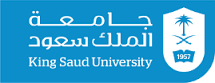  مهمة رسمية للجامعة مؤتمر أخرى:.........................رقم كتاب الموافقة على المهمةتاريخه:اسم الأستاذ الأصليرقم المقرر ورمزهاسم المقرررقم الشعبةوقت المحاضرةالقاعةاسم الأستاذ البديلالعبء الأصليعدد الساعات المطلوب تغطيتهاالموضوعات المطلوب تغطيتها(وفق مفردات المقرر المعتمدة)وقت المحاضرة اليوم:-هل تم الاتفاق مع الطلاب على الوقت البديل؟ نعملا-هل تم إشعار الطلاب قبل مغادرة الأستاذ الأصلي؟ نعملا